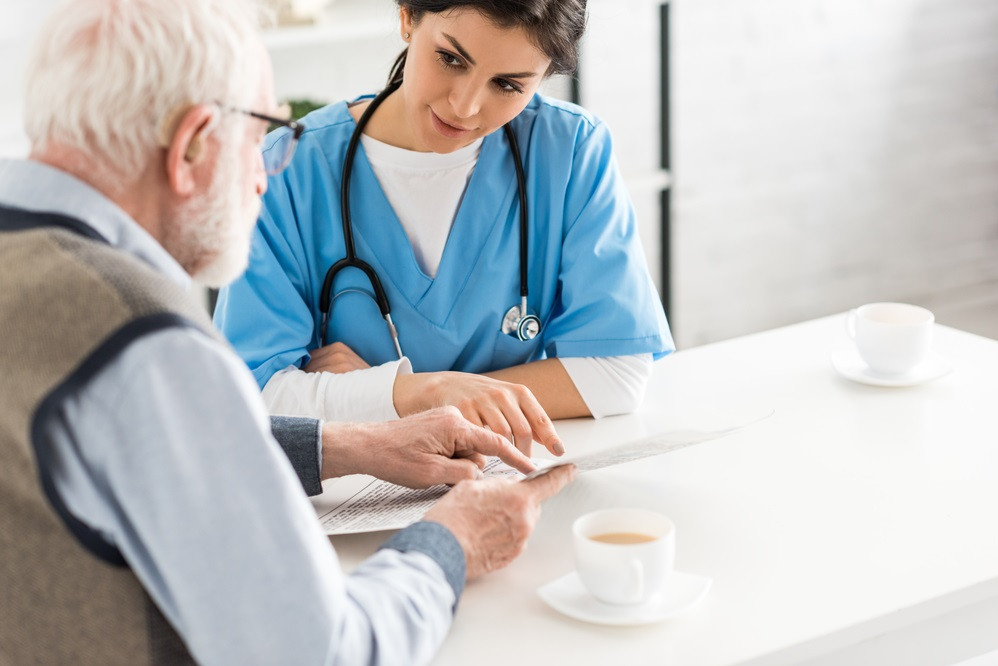 Уважаемые жители Пировского муниципального округа! В КГБУ СО «КЦСОН «Пировский» продолжает работу «Школа родственного ухода». Тема сегодняшнего занятия «Гериатр – кто это?»       Ни для кого не секрет, что проблема старения и возрастных изменений человеческого организма волновала общество на протяжении всей истории. Поэтому, со временем появилась профессия гериатр. Многие из нас даже не слышали этого слова. Врачи-гериатры — перспективные медицинские специалисты, которые в современном мире очень востребованы. Как правило, специалист может работать и в государственной, и в коммерческой клинике, вести частную практику. Также гериатр всегда может успешно трудоустроиться в дома престарелых, хосписы и иные учреждения схожего профиля.       Гериатр — медицинский специалист, основное направление деятельности которого — оказание помощи пожилым людям. Диагностика, профилактические меры и лечение назначаются с учетом возрастных особенностей больного. Целесообразность применения медикаментов определяется с учетом возрастной специфики.      Гериатр оказывает широкий спектр медицинской помощи, ориентируясь на возрастные особенности пациента.  Пациентами гериатра становятся люди, достигшие возрастной отметки в 60 лет.      Основная цель работы врача — помочь пациенту сохранить независимость и продлить жизнь больного на возможный срок. Гериатр активно взаимодействует с другими специалистами в зависимости от контекста ситуации и текущего состояния пациента.      Специалисты едины во мнении, что здоровой старости не существует. Посещение доктора становится обязательным для каждого, достигшего 60 лет и стремящегося жить комфортно и долго. Уже к 50 годам у большинства людей, вне зависимости от половой принадлежности, есть минимум 4 хронических болезни.      Возникает вопрос: если лечение могут проводить специалисты, зачем нужен гериатр? А нужен он для того, чтобы координировать лечение, назначаемое врачами для достижения результативности и эффекта в кратчайшие сроки.      Здоровье — ресурс из тех, что могут быть в распоряжении человека. Вне зависимости от того, хотим ли мы этого или нет, запас ресурса неизбежно истощается. Единственное, что требуется от человека в контексте этой ситуации — обращение к специалисту, четкое соблюдение озвученных рекомендаций. В пожилом возрасте человек нуждается в профессиональной поддержке со стороны медиков, гериатр способен оказать ее и оптимизировать лечение, которое осуществляют другие врачи. Он по долгу службы знаком с возрастной спецификой посетителей, что делает его работу эффективной, плодотворной и полезной для пациента.      Разумная терапия и профилактика способны значительно повысить качество жизни человека и в большинстве случаев — продлить ее, сохраняя за пациентом физиологическую независимость.С уважением, социальный педагог социально-реабилитационного отделения КГБУ СО «КЦСОН «Пировский»  Аскарова Н.В.